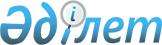 О внесении изменения и дополнений в приказ Министра внутренних дел Республики Казахстан от 20 июня 2001 года N 486 "Об утверждении Инструкции по применению Кодекса Республики Казахстан об административных правонарушениях в деятельности органов внутренних дел"
					
			Утративший силу
			
			
		
					Приказ Министра внутренних дел Республики Казахстан от 10 декабря 2002 года N 777. Зарегистрирован в Министерстве юстиции Республики Казахстан 20 декабря 2002 года N 2093. Утратил силу приказом Министра внутренних дел Республики Казахстан от 12 января 2016 года № 16      Сноска. Утратил силу приказом Министра внутренних дел РК от 12.01.2016 № 16.      В целях реализации органами внутренних дел Республики Казахстан статей 639 и 710 Кодекса Республики Казахстан об административных правонарушениях, а также установления единого порядка организации делопроизводства по делам об административных правонарушениях при взимании штрафа на месте совершения правонарушений приказываю : 

      1. Внести в Приказ Министра внутренних дел Республики Казахстан от 20 июня 2001 года N 486 (гос. рег. N 1639 от 10.09.2001 г.) "Об утверждении Инструкции по применению Кодекса Республики Казахстан об административных правонарушениях в деятельности органов внутренних дел" (далее - Инструкция) следующие изменение и дополнения: 

      1) В пункте 110 главы 10 Инструкции, слова "квитанции установленного образца о взимании штрафа на месте" исключить. 

      2) Дополнить Инструкцию главой 10-1 следующего содержания: 

      "10-1. О порядке приема, учета, хранения и расходования бланков квитанций о взимании штрафа на месте совершения правонарушения       138-1. Изготовление бланков квитанций "О взимании штрафа на месте совершения правонарушения" (далее - бланков квитанций) осуществляется централизованно, с единой нумерацией в пределах области, г.г. Астана, Алматы. Серии бланков квитанций должны соответствовать литеру данного региона, бланки квитанций должны быть оснащены степенями защищенности от подделок и соответствовать утвержденному образцу (Приложение 8). 

      138-2. Изготовление бланков квитанций осуществляется за счет средств ГУВД-УВД областей, г.г. Астаны, Алматы. 

      138-3. Бланки квитанций о взимании штрафа на месте совершения правонарушения относятся к бланкам строгой финансовой отчетности, их хранение должно осуществляться в соответствии с требованиями нормативных документов в кассах подразделений органов внутренних дел. 

      138-4. Ответственность за состояние учета, хранения, расходования бланков квитанций, возлагается на финансовые службы ГУВД, УВД областей, г.г. Астаны, Алматы, ГОРОВД и материально-ответственных лиц, непосредственно осуществляющих функции приема, учета, хранения, расходования бланков квитанций, которые назначаются приказом первых руководителей органов внутренних дел. 

      138-5. Расчетные операции с Поставщиком за изготовленные и поставленные бланки квитанций осуществляется в Управлениях финансового обеспечения ГУВД-УВД областей, г.г. Астаны, Алматы в следующем порядке: при оплате счета Поставщика Заказчик дебетует субсчет 178 и кредитует субсчет 090 или 100. На основании полученных от Поставщика накладных и актов приемки бланков квитанций соответствующей комиссией Заказчик на сумму этих ценностей производит запись в дебет субсчета 200 и кредита субсчета 178. Одновременно производится запись по забалансовому счету 04 "Бланки строгой отчетности". Принятые комиссией бланки квитанций передаются по накладной в подотчет материально-ответственным лицам финансовых служб ГУВД-УВД, которые назначаются приказом руководителя органа. 

      138-6. Руководитель органа внутренних дел (ГУВД-УВД) приказом назначает постоянно действующую комиссию, осуществляющую прием бланков квитанций от поставщика (предприятия-изготовителя), а так же их списание и уничтожение. В состав комиссии в обязательном порядке включаются сотрудники финансовых служб, материально-ответственные лица служб ГУВД-УВД и представитель Поставщика (по договоренности). Поставка бланков квитанций должна производиться в упаковке, исключающей их утерю и повреждение. Для исключения не санкционированного вскрытия упаковок с бланочной продукцией они должны быть опечатаны. 

      138-7. Прием бланков квитанций от Поставщика в ГУВД-УВД областей, г.г. Астаны, Алматы осуществляется комиссией в день их получения, при этом осматривается состояние и целостность упаковки (наличие печатей). При вскрытии упаковок проверяется количество, серия, литер и номера бланков квитанций, сопоставляется их соответствие с данными, указанными в сопроводительной документации. При обнаружении недостач, излишков или испорченных бланков квитанций составляется соответствующий акт, в котором указывается количество недостающих, излишних или испорченных бланков квитанций. Оформленные акты направляются в Управления финансового обеспечения ГУВД-УВД областей, г.г. Астаны, Алматы и Поставщику, излишки бланков квитанций приходуются Получателем в установленном порядке. 

      138-8. Прием бланков оформляется актом приемки в двух экземплярах: первый хранится в делах материально-ответственного лиц финансовых служб ГУВД-УВД областей, г.г. Астаны, Алматы, получившего бланки, второй поставщику бланков. 

      138-9. Аналитический учет бланков квитанций ведется в порядке, установленном по учету бланков строгой финансовой отчетности. Основанием для записи о приходе бланков квитанций служат накладные и акты их приемки. Материально-ответственное лицо финансовой службы ГУВД-УВД областей, г.г. Астаны, Алматы по заявкам от ГОРОВД, утвержденным руководством ГУВД-УВД, оформляет накладную в трех экземплярах на отпуск сотрудникам служб ГУВД-УВД (ГОРОВД) бланков квитанций, одну из которых оставляет себе, другую приобщает к материальному отчету, а третью передает материально-ответственному лицу ГУВД-УВД (ГОРОВД) - получателю бланков квитанций. На основании этих документов производится списание бланков строгой отчетности подотчета материально-ответственного лица финансовой службы и ставится в подотчет материально-ответственному лицу соответствующей службы. Остаток неизрасходованных бланков квитанций выводится на начало каждого месяца, а так же на момент проверки. 

      138-10. Полученные материально-ответственными лицами служб ГУВД-УВД (ГОРОВД) бланки квитанций учитываются ими в книге учета прихода-расхода (Приложение 9) на основании накладной. Бланки квитанций передаются сотрудникам служб ГУВД-УВД (ГОРОВД) уполномоченным на взыскание штрафов на месте совершения правонарушений, под роспись в этой же книге. Остаток неизрасходованных бланков квитанций выводится в книге на начало каждого месяца, а так же на момент проверки. 

      138-11. Учет выданных бланков квитанций и прием денежных средств в виде штрафов, взысканных на месте совершения правонарушений от уполномоченных на это сотрудников служб ГУВД-УВД (ГОРОВД), осуществляют материально-ответственные лица служб ГУВД-УВД (ГОРОВД), регистрируя по порядковым номерам квитанций в книге учета квитанций и денежных средств (Приложение 10). Сотрудники ГУВД-УВД (ГОРОВД) (должностные лица, осуществляющие взимание штрафа на месте совершения правонарушения в соответствии со статьями 639 и 710 Кодекса) ежедневно, при сдаче административных материалов сдают денежные средства и корешки квитанций материально-ответственным лицам служб ГУВД-УВД (ГОРОВД) под роспись в этой же книге. При необходимости, приказом назначаются материально-ответственные лица, осуществляющие прием денежных средств в ночное время при дежурных частях ГУВД-УВД (ГОРОВД). Для упрощения подсчетов в нижней части каждого листа книги учета подводится итог количества использованных бланков квитанций с указанием суммы взысканных штрафов. Сотрудникам органов внутренних дел сельской местности, уполномоченным взыскивать штраф на месте совершения правонарушений, допускается сдача денежных средств не реже одного раза в неделю. 

      138-12. Денежные средства, полученные в виде штрафов, взысканных на месте совершения правонарушений, не реже одного раза в неделю сдаются материально-ответственными лицами ГУВД-УВД (ГОРОВД) в отделения банка в доход республиканского бюджета в соответствии с действующим бюджетным законодательством. 

      138-13. Учет, хранение, транспортировка денежных средств, 

получаемых в виде штрафов, взысканных на месте совершения правонарушений, осуществляется в соответствии с требованиями, предъявляемыми к обращению с денежными средствами. 

      138-14. Материально-ответственные лица служб ГУВД-УВД (ГОРОВД) на полученные корешки квитанций составляют реестр (Приложение 11) в 2-х экземплярах, в котором указывается номера, серия, фамилия, имя, отчество оштрафованных граждан, статья Кодекса Республики Казахстан об административных правонарушениях и суммы взысканных штрафов. Один экземпляр реестра вместе с первыми корешками квитанций прикладывается к сводному реестру (Приложение 12), которые вместе с материальным отчетом представляется в финансовые службы ГУВД-УВД областей, г.г. Астаны, Алматы. К сводному реестру также прикладываются копии квитанций о сданных (перечисленных) денежных средствах в учреждения банков. Вторые корешки квитанций, после их регистрации и оформления у должностных лиц служб ГУВД-УВД (ГОРОВД), осуществляющих функции учета и контроля за административной деятельностью подразделений органов внутренних дел и квитанции о сданных (перечисленных) денежных средствах в учреждения банков, подшиваются материально-ответственными лицами служб ГУВД-УВД (ГОРОВД) со вторым экземпляром реестра в отдельные номенклатурные дела, которые хранятся не менее 3-х лет после проведения ревизии. 

      138-15. Материально-ответственные лица служб ГУВД-УВД (ГОРОВД) ежемесячно, на основании книги учета прихода-расхода бланков квитанций, не позднее 3-го числа следующего за отчетным месяцем, представляют материально-ответственным лицам финансовых служб ГУВД-УВД областей, г.г. Астаны, Алматы материальный отчет о движении бланков квитанций, прилагая к нему реестры, сводные реестры служб ГУВД-УВД (ГОРОВД), копии квитанций о суммах денежных средств, сданных (перечисленных) в бюджет, испорченные бланки квитанций. Финансовая служба ГУВД-УВД после получения от материально-ответственного лица отчета по бланкам квитанций производит списание с забалансового счета этих бланков. 

      138-16. Испорченные при заполнении и небрежном хранении бланки квитанций списываются и уничтожаются не реже одного раза в месяц комиссиями ГУВД-УВД областей, г.г. Астаны, Алматы по актам. Комиссия проверяет каждый бланк, подлежащий уничтожению, сверяя с записью в журнале учета его серию и номер. Акты о списании и уничтожении бланков квитанций утверждаются руководством ГУВД-УВД (ГОРОВД), формируются в отдельные номенклатурные дела, которые хранятся не менее 5 лет. 

      138-17. Материально-ответственные лица финансовых служб ГУВД-УВД областей, г.г. Астаны, Алматы регистрируют поступившие из подразделений и служб ГУВД-УВД (ГОРОВД) сводные реестры в книге регистрации сводных реестров (Приложение 13), составляют отчеты, которые подшиваются в отдельные номенклатурные дела ГУВД-УВД областей, г.г. Астаны, Алматы, срок хранения которых не менее 3-х лет после проведения последней ревизии. 

      138-18. Все книги учета должны быть учтены в канцелярии ГУВД-УВД (ГОРОВД), листы пронумерованы, прошнурованы и скреплены печатью. На последней странице журнала за подписью начальника ГУВД-УВД (ГОРОВД) указывается: "В настоящей книге пронумеровано, прошнуровано и скреплено печатью ___ листов". Запись производится чернилами или шариковой ручкой. Допущенные ошибки исправляются путем зачеркивания неправильной записи, о чем делается оговорка в графе примечаний за подписью лица, производившего исправления. 

      138-19. Проверки проводятся ежеквартально специальными проверочными комиссиями, составы которых утверждаются приказами ГУВД-УВД (ГОРОВД). Специальная комиссия проверяет: 

      наличие необходимых документов в делах и материалах, оформленных за проверяемый период; 

      своевременность и полноту оприходования бланков квитанций, соблюдения порядка их расходования и уничтожения, соответствие фактического наличия бланков данным учета, ведение журналов учета, условия хранения бланков; 

      соответствие сумм денежных средств, поступивших в виде штрафов, взысканных на месте совершения правонарушения отчетным данным служб ГУВД-УВД (ГОРОВД). 

      138-20. Результаты проверок оформляются актом, в котором в обязательном порядке отражается движение бланков квитанций за проверяемый период, а также результаты проверок вопросов, отраженных в пункте 138-19. По отмеченным в акте недостаткам и нарушениям, а также при наличии возражений начальники служб ГУВД-УВД (ГОРОВД) представляют объяснения в письменном виде и прилагают к акту. По устранению выявленных недостатков специальной проверочной комиссией даются предложения. Акт составляется в трех экземплярах, один из которых остается в службе ГУВД-УВД (ГОРОВД), второй - в финансовой службе ГУВД-УВД, третий передается из служб ГУВД-УВД (ГОРОВД) по подчиненности.". 

      3) Дополнить приложениями: 8, 9, 10, 11, 12 и 13. 

      2. Начальникам Департаментов, самостоятельных Управлений центрального аппарата Министерства, ГУВД г.г. Астаны, Алматы, ГУВД-УВД областей, УВД на транспорте организовать изучение настоящего приказа личным составом служб и подразделений, занимающихся административной практикой, и обеспечить неукоснительное его исполнение. 

      3. Контроль за исполнением настоящего приказа возложить на вице-Министра внутренних дел Республики Казахстан генерал-майора полиции Отто И.И. 

      4. Настоящий приказ вступает в силу со дня его государственной регистрации в Министерстве юстиции Республики Казахстан.       Министр 

      генерал-полковник 

____________________________________________________________________ Приложение 8                  

к Инструкции, утвержденной приказом      

Министра внутренних дел Республики Казахстан  

от 20.06.2001 г. N 486               Серия                                                     N 0000000 

        Квитанция 

о взыскании штрафа на месте совершения 

административного правонарушения Дата выдачи "__"_____ 200___г.          _________________________ 

                                            (населенный пункт) _________________________________________________________________ 

(должность, звание, Ф.И.О должностного лица, наложившего штраф) 

 

  Сведения о физическом (юридическом) лице ________________________ 

Фамилия, имя, отчество __________________________________________ 

Гражданство_______________ Национальность _______________________ 

День, месяц, год и место рождения _______________________________ 

Место жительства ________________________________________________ 

Образование__________________ Место работы (учебы) ______________ 

Должность ________ Размер зарплаты (стипендии, пенсии) __________ 

За правонарушение ст. ____________ Кодекса РК об административных 

правонарушениях 

Сумма наложенного штрафа (прописью) _____________________________ 

Дата взимания штрафа (час, день, месяц, год) ____________________ 

Место взимания штрафа ___________________________________________ 

Подпись должностного лица _______________________________________ 

_________________________________________________________________ 

                          (линия отреза) Серия                    Корешок квитанции           N 0000000 

              (остается в органе, наложившем взыскание) 

 

  Сведения о лице, уплатившем штраф _______________________________ 

Фамилия, имя, отчество __________________________________________ 

Гражданство ______________ Национальность _______________________ 

День, месяц, год и место рождения _______________________________ 

Место жительства ________________________________________________ 

Образование _________ Место работы (учебы) ______________________ 

Должность _____ Размер зарплаты (стипендии, пенсии) _____________ 

За правонарушение ст. ____________ Кодекса РК об административных 

правонарушениях 

Сумма наложенного штрафа (прописью) _____________________________ 

Дата взимания штрафа (час, день, месяц, год) ____________________ 

Место взимания штрафа ___________________________________________ 

Подписи _________________   _____________________________________ 

      (должностного лица)  (привлеченного к адм. ответственности) 

___________________________________________________________ 

                             (линия отреза) Серия                    Корешок квитанции           N 0000000 

              (остается в органе, наложившем взыскание) 

 

  Сведения о лице, уплатившем штраф _______________________________ 

Фамилия, имя, отчество __________________________________________ 

Гражданство ______________ Национальность _______________________ 

День, месяц, год и место рождения _______________________________ 

Место жительства ________________________________________________ 

Образование _________ Место работы (учебы) ______________________ 

Должность _____ Размер зарплаты (стипендии, пенсии) _____________ 

За правонарушение ст. ____________ Кодекса РК об административных 

правонарушениях 

Сумма наложенного штрафа (прописью) _____________________________ 

Дата взимания штрафа (час, день, месяц, год) ____________________ 

Место взимания штрафа ___________________________________________ 

Подписи _________________   _____________________________________ 

      (должностного лица)  (привлеченного к адм. ответственности) 

___________________________________________________________ Приложение 9                    

к Инструкции, утвержденной приказом        

Министра внутренних дел Республики Казахстан    

от 20.06.2001 г. N 486                  Книга 

учета прихода-расхода бланков квитанций о взимании 

штрафа на месте совершения правонарушения ___________________________________________________________ 

N|Полу-| Поступи- |Выдано,|   Выдано      |Отправлено | Остаток 

п|чено,| ло       |кому и |_______________|в ГУВД-УВД |на начало 

п|по   |__________|по ка- |кол-|серия|Под-|испорченных|месяца 

|како-|кол-|серия|кому   |во  |N    |пись|   бланков | 

|му   |во  |N    |докумен|    |блан-|по- |___________|__________ 

|доку-|    |блан-|ту     |    |ков  |лу- |кол-|серия,|кол-|серия 

|менту|    |ков  |       |    |     |ча- |во  |N     |во  |N 

|     |    |     |       |    |     |теля|    |блан- |    |блан- 

|     |    |     |       |    |     |    |    |ков   |    |ков 

___________________________________________________________ 

1|  2  | 3  |  4  |   5   | 6  |  7  | 8  | 9  | 10   | 11 | 12 

___________________________________________________________ Приложение 10                  

к Инструкции, утвержденной приказом        

Министра внутренних дел Республики Казахстан    

      от 20.06.2001 г. N 486               Книга 

учета квитанций и денежных средств ___________________________________________________________ 

N | Дата |Серия, N | Статья, | Сумма  | Ф.И.О. должностного лица 

п/|      |квитанции|  часть  |взыскан-|__________________________ 

п |      |         | КоАП РК |ного    |Сдал |Под- |Принял |Под- 

  |      |         |         |штрафа  |     |пись |       |пись 

___________________________________________________________ 

1|  2   |    3    |   4     |    5   |  6  |  7  |   8   |  9 

___________________________________________________________ Приложение 11                   

к Инструкции, утвержденной приказом        

Министра внутренних дел Республики Казахстан    

      от 20.06.2001 г. N 486               Реестр 

на отправку корешков квитанций  _____________________________ 

(наименование ГУВД-УВД, (ГОРОВД) N ________                                  " __ " ____ 2002 года ___________________________________________________________ 

N | Дата | Ф.И.О. лиц,| Серия,  |Статья |  Сумма   | 

п/|      |подвергнутых| номер   |КоАП РК|взысканных| Примечание 

п |      |   штрафу   |квитанции|       | штрафов  | 

___________________________________________________________ 

1 |  2   |     3      |    4    |   5   |     6    |      7 

___________________________________________________________ 

 

        Всего в реестр внесено ______ корешков квитанций 

__________________________________________________________________       Приложение 12                   

к Инструкции, утвержденной приказом        

Министра внутренних дел Республики Казахстан    

       от 20.06.2001 г. N 486               Сводный реестр 

корешков квитанций 

________________________ 

(наименование ГУВД-УВД) N ________                                  " __ " ____ 2002 года ___________________________________________________________ 

N |Перечень| Номер, |Количество|   Сумма  |Дата и NN | 

п/|        |реестра,|корешков  |взысканных|квитанций | 

п |        |дата    |квитанций |  штрафов |о сдаче   | Сумма 

  |        |состав- |в реестре |          |денежных  | 

  |        |ления   |          |          |средств   | 

  |        |        |          |          |учреждению| 

  |        |        |          |          |банка     | 

___________________________________________________________ 

1 |   2    |    3   |    4     |    5     |    6     |     7 

___________________________________________________________ 

 

        Всего в сводном реестре внесено: 

                              _____________ реестров; 

                              _____________ корешков квитанций; 

         оштрафовано на сумму _____________ тенге; 

 

        Перечислено в 

       соответствующий бюджет _____________ к-во квитанций о 

                                            сданных (перечисленных) 

                                            суммах 

                              _____________ тенге 

 

        Перечисленные в реестре 

      документы получил ___________________ подпись _____________ 

                        (должность, звание)            (Ф.И.О.) 

__________________________________________________________________ Приложение 13                    

к Инструкции, утвержденной приказом        

Министра внутренних дел Республики Казахстан    

       от 20.06.2001 г. N 486               Книга 

регистрации реестров ___________________________________________________________ 

N |  Дата     | Откуда | Номер реестра, |  Сумма   | 

п/|поступления|поступил|дата составления|взысканных| Примечание 

п |           |        |                | штрафов  | 

___________________________________________________________ 

1 |    2      |    3   |       4        |     5    |      6 

___________________________________________________________ 
					© 2012. РГП на ПХВ «Институт законодательства и правовой информации Республики Казахстан» Министерства юстиции Республики Казахстан
				